Which scenarios are relevant to which human rights? Write the number of the relevant human right beneath the scenario.A.	B.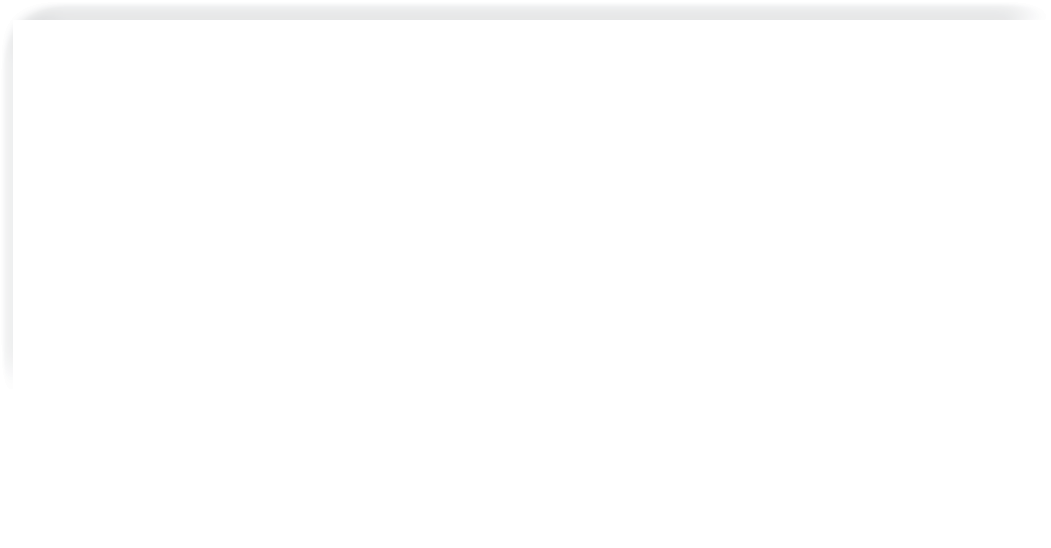 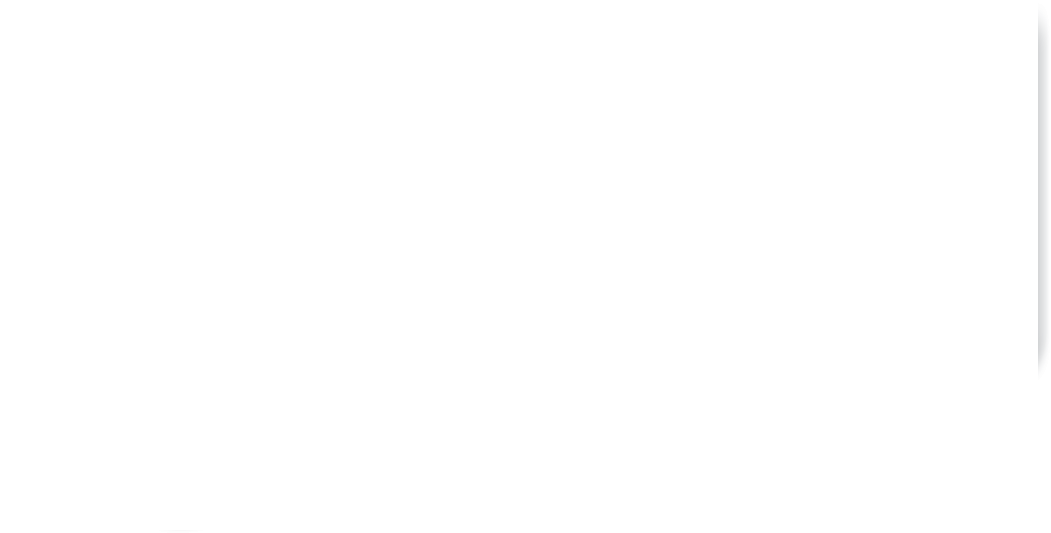 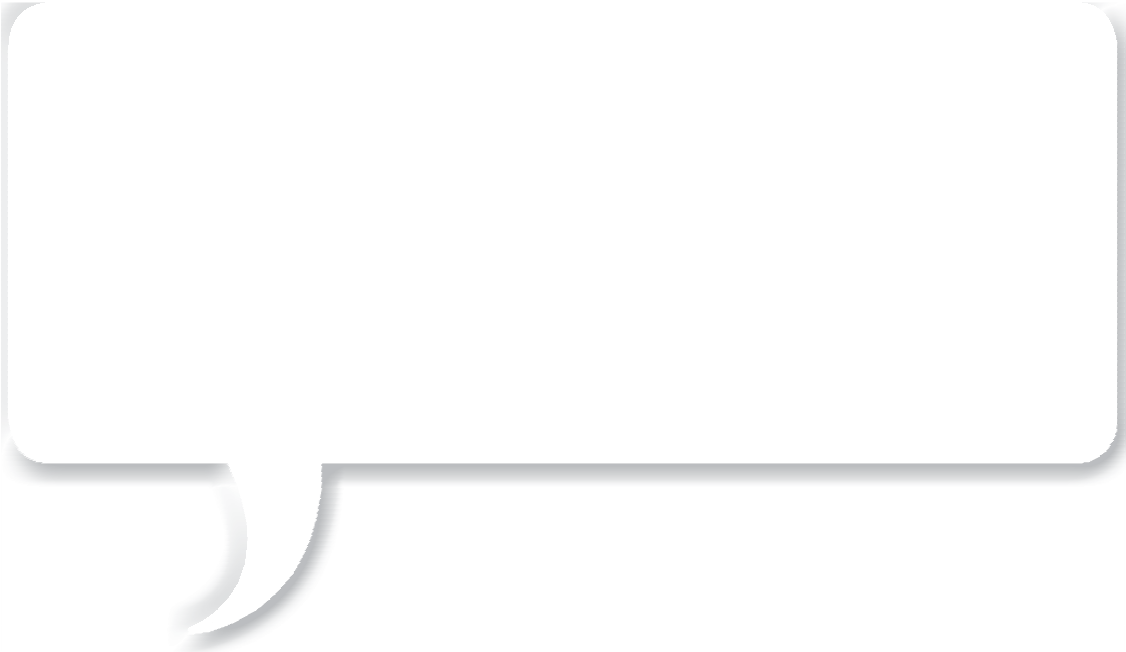 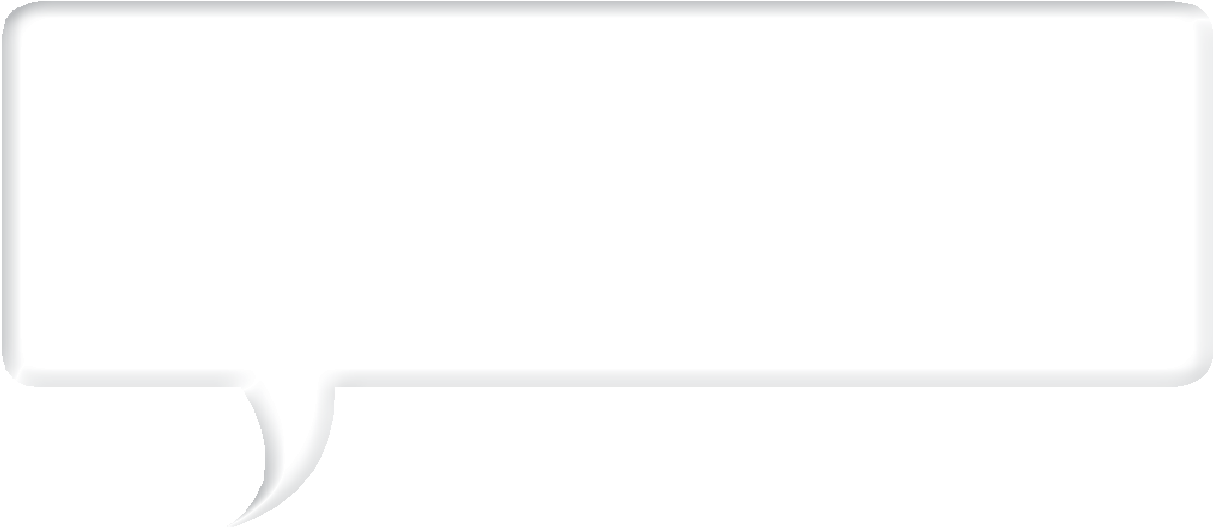 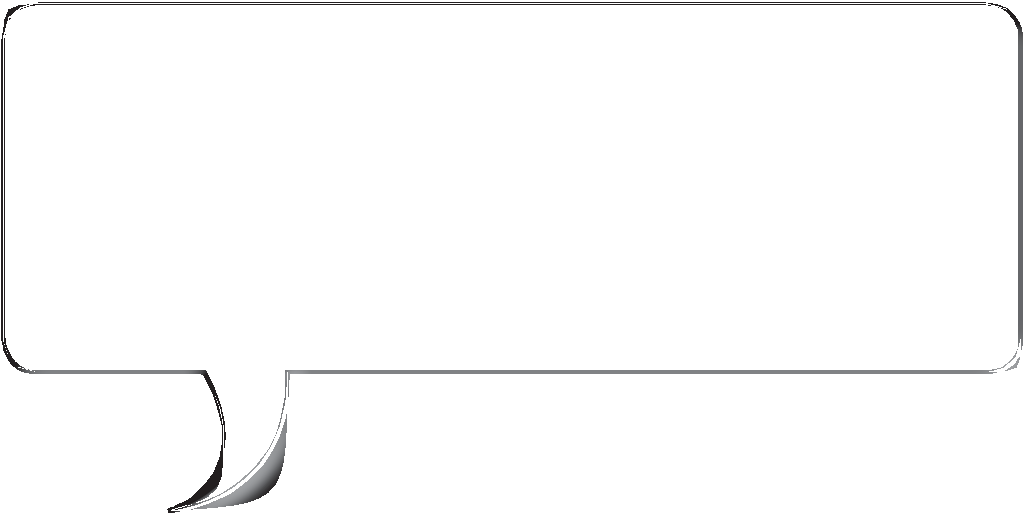 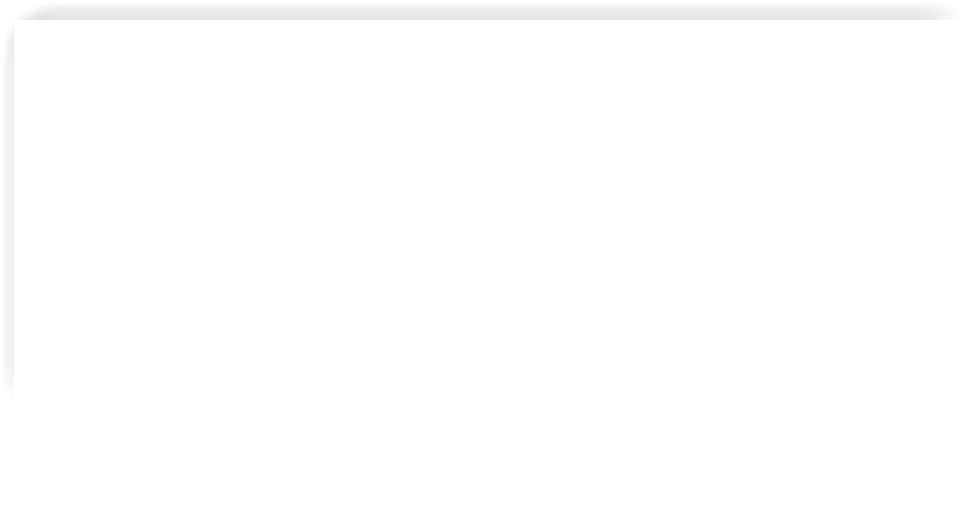 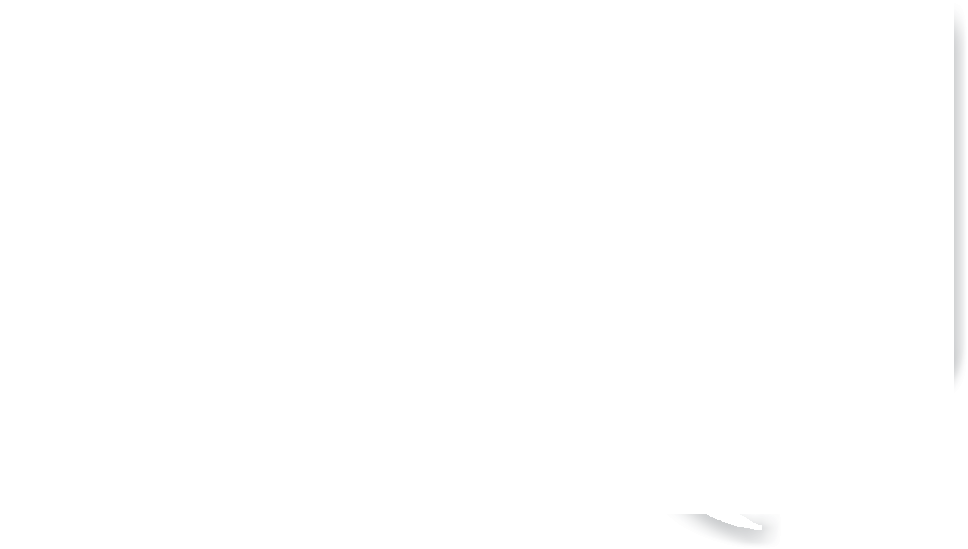 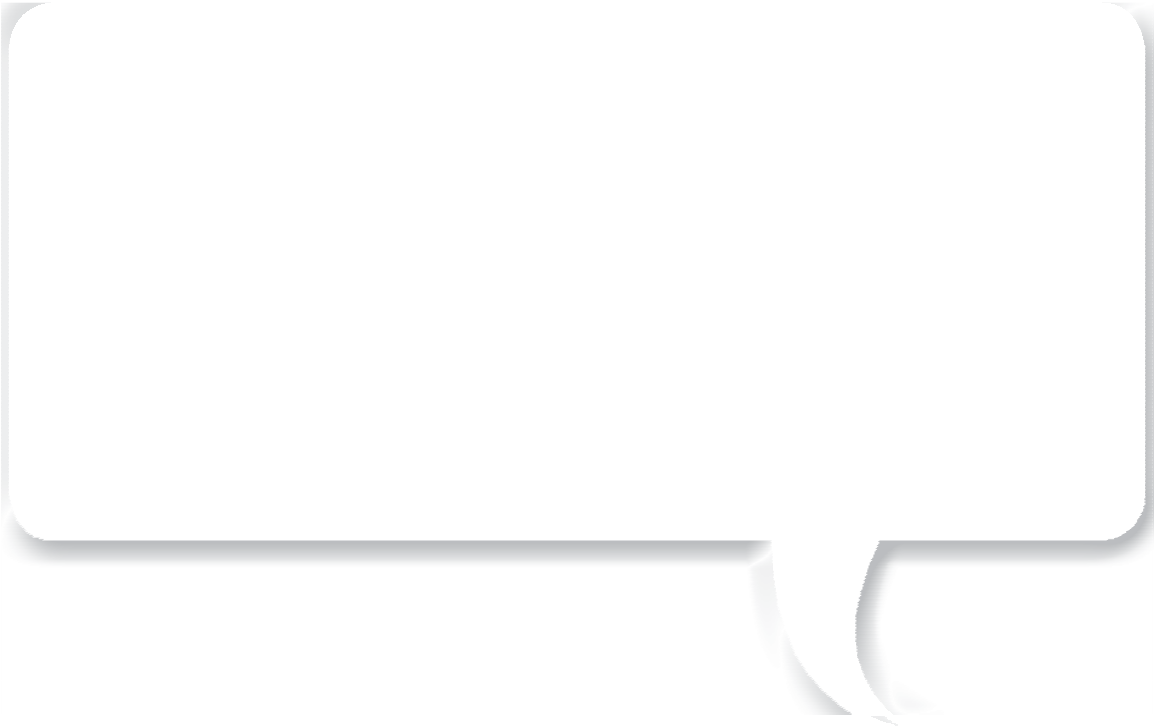 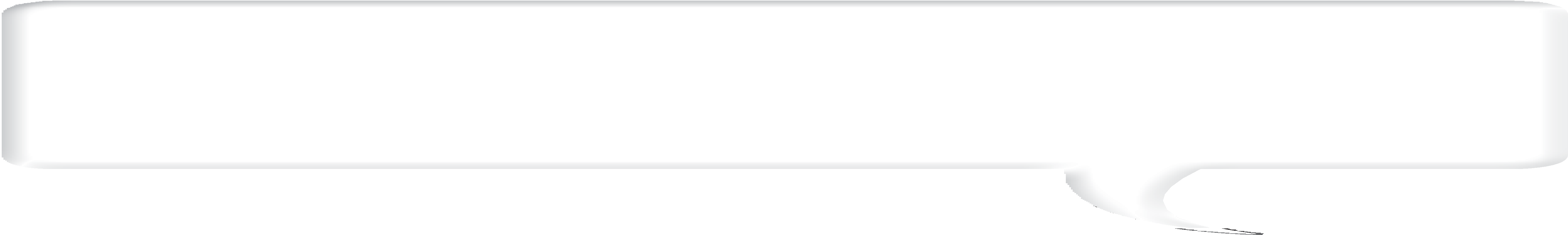 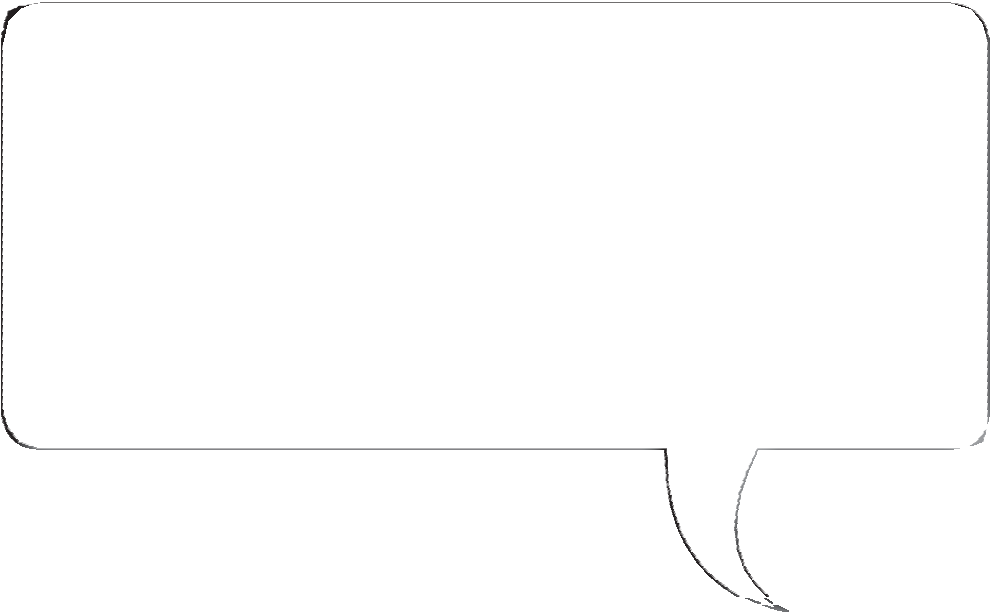 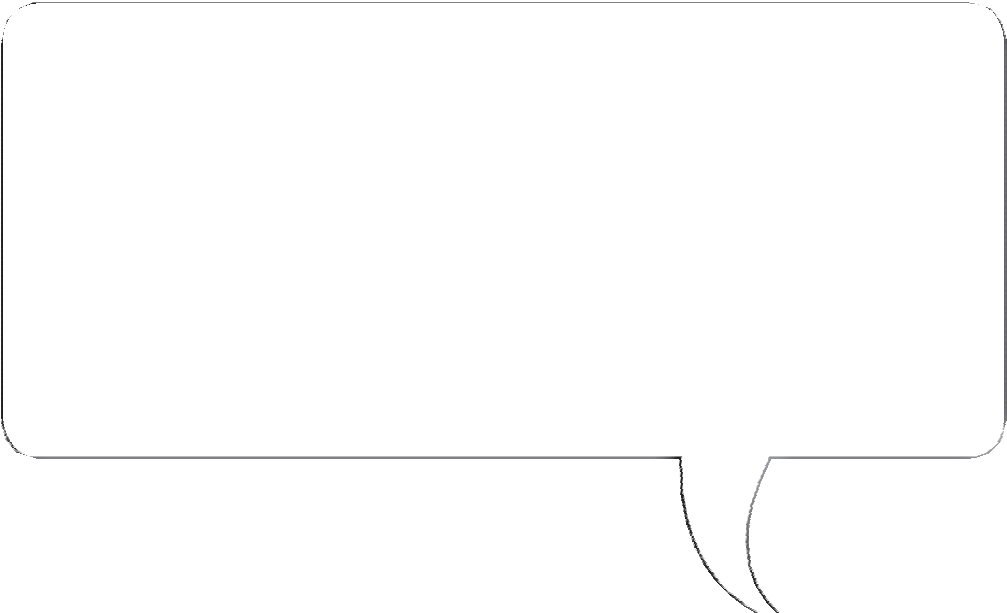 C.	D.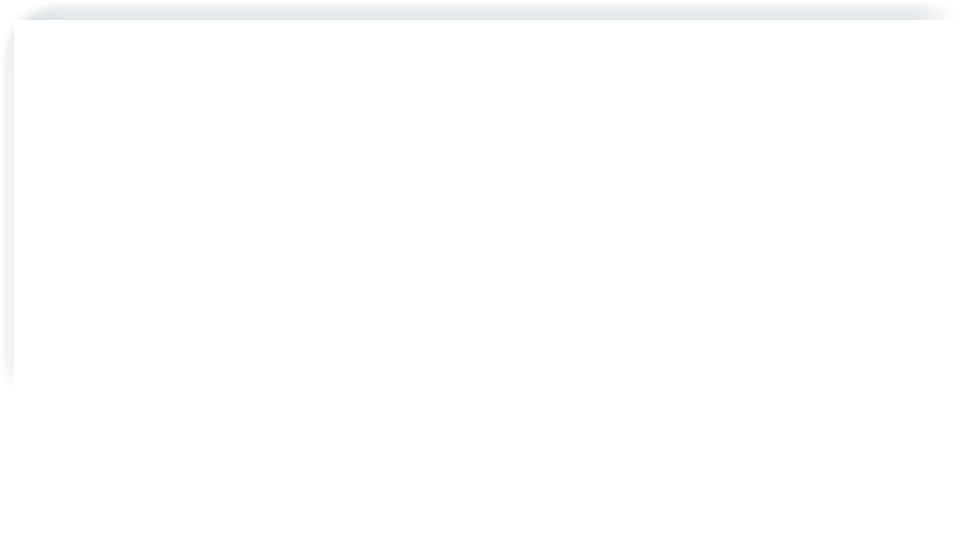 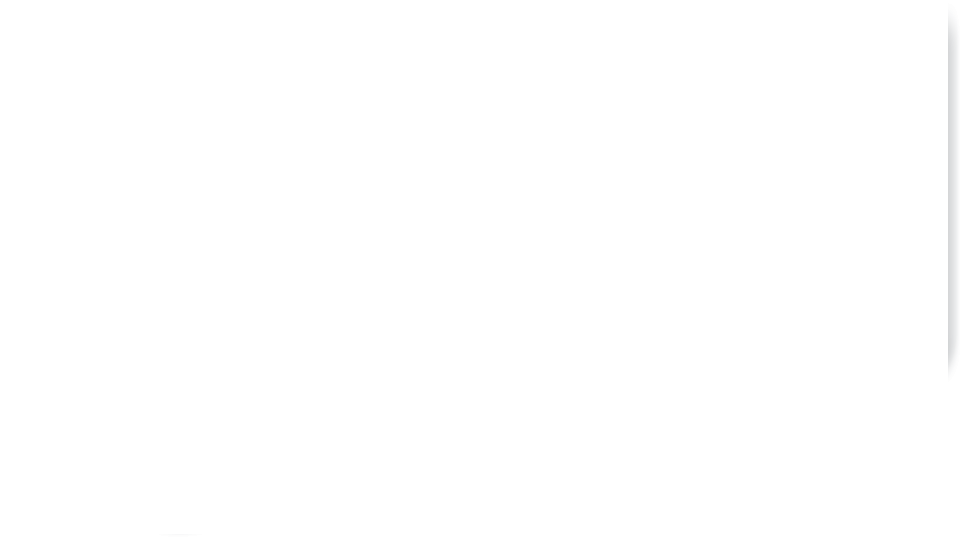 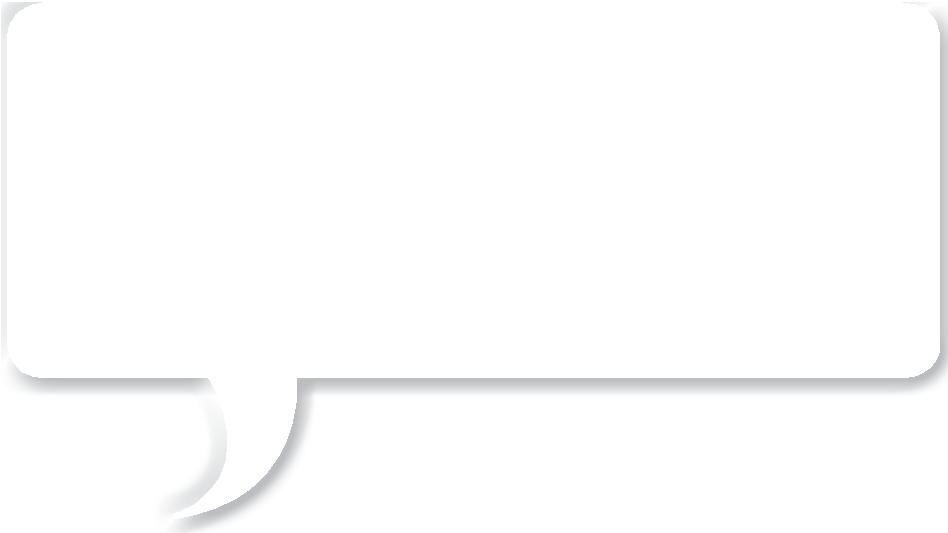 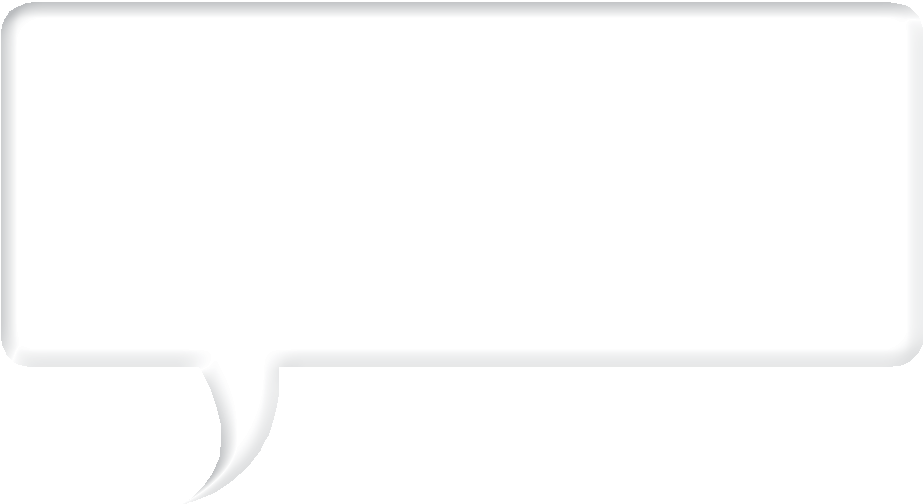 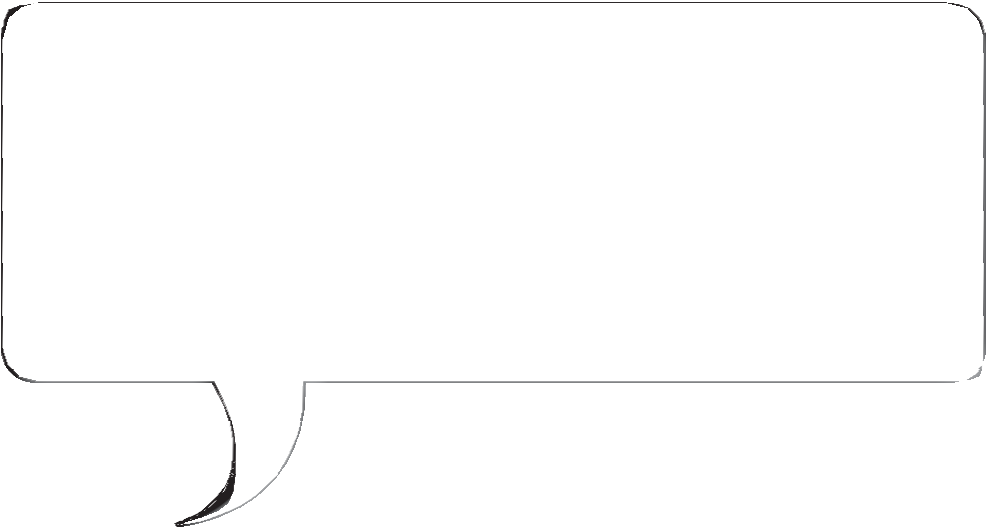 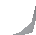 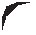 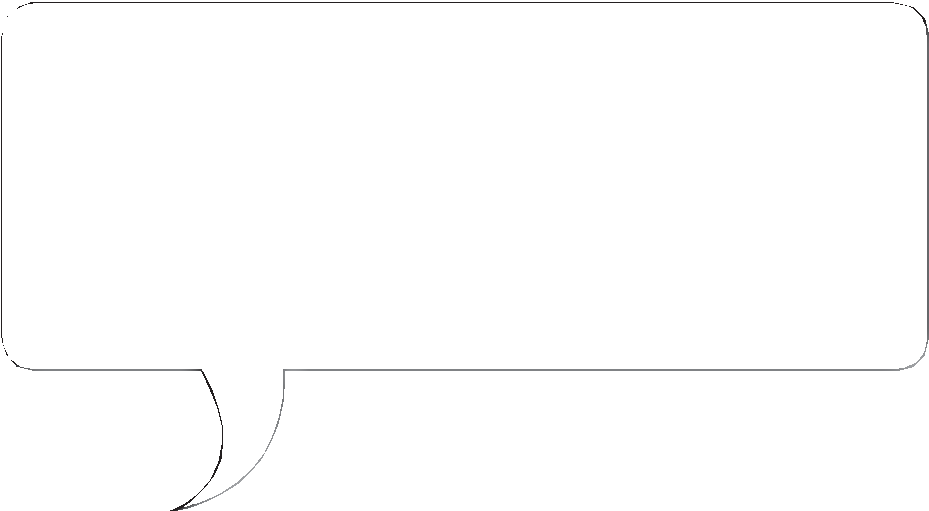 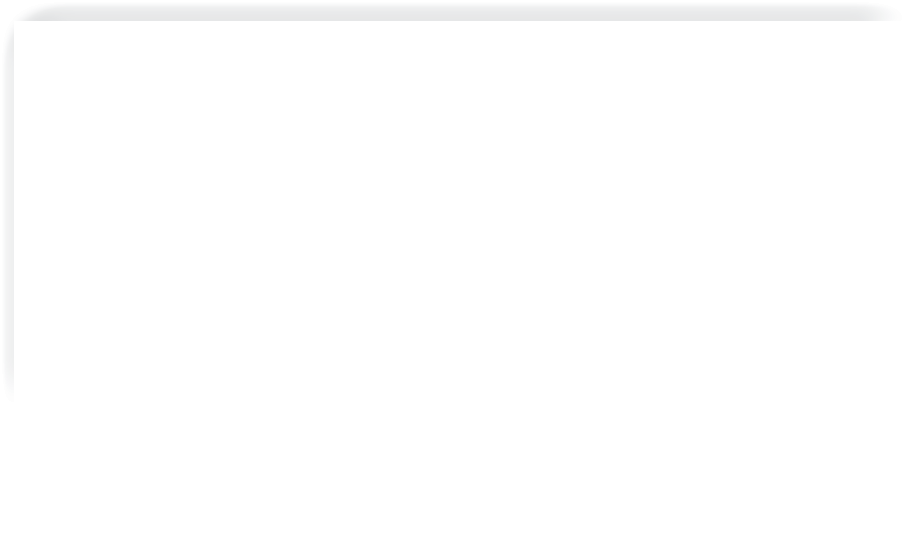 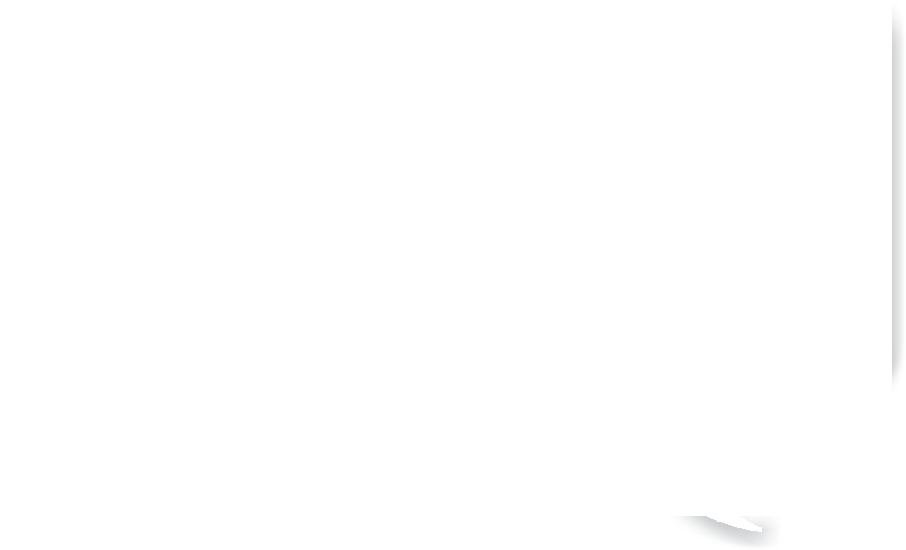 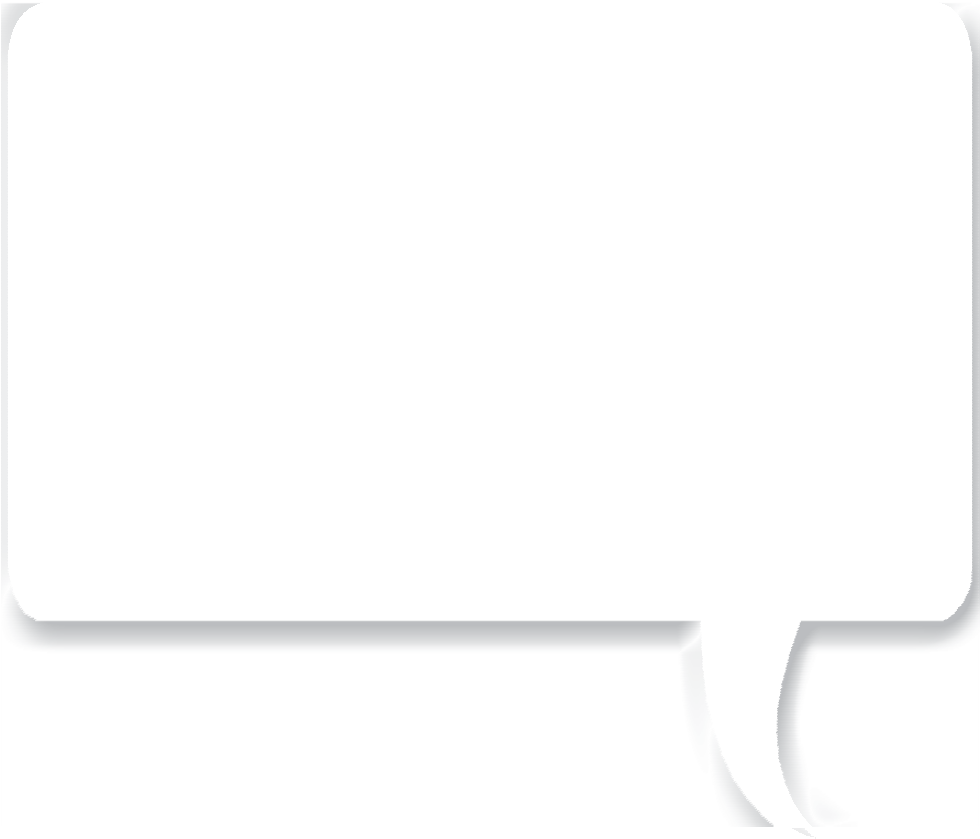 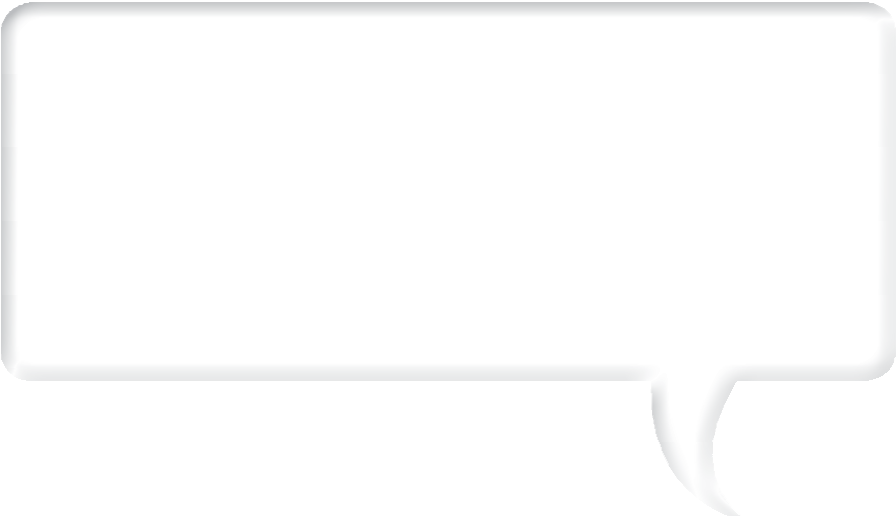 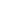 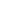 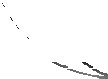 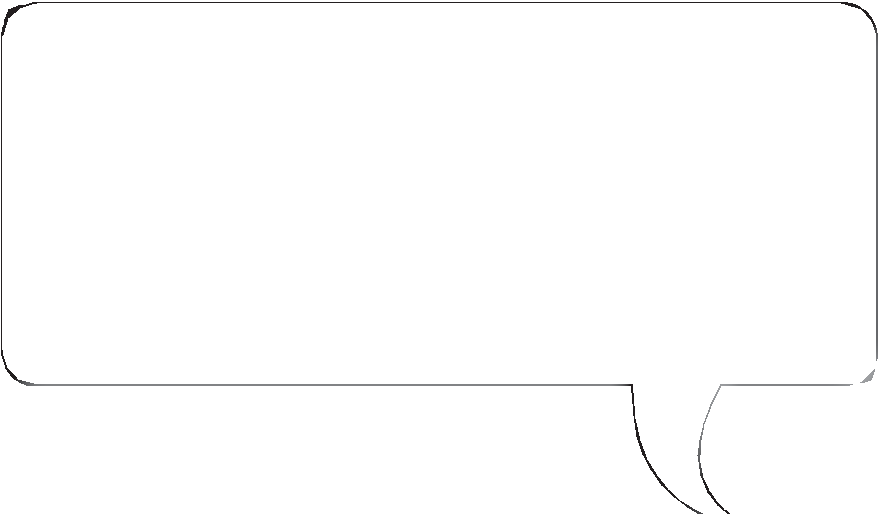 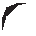 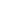 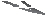 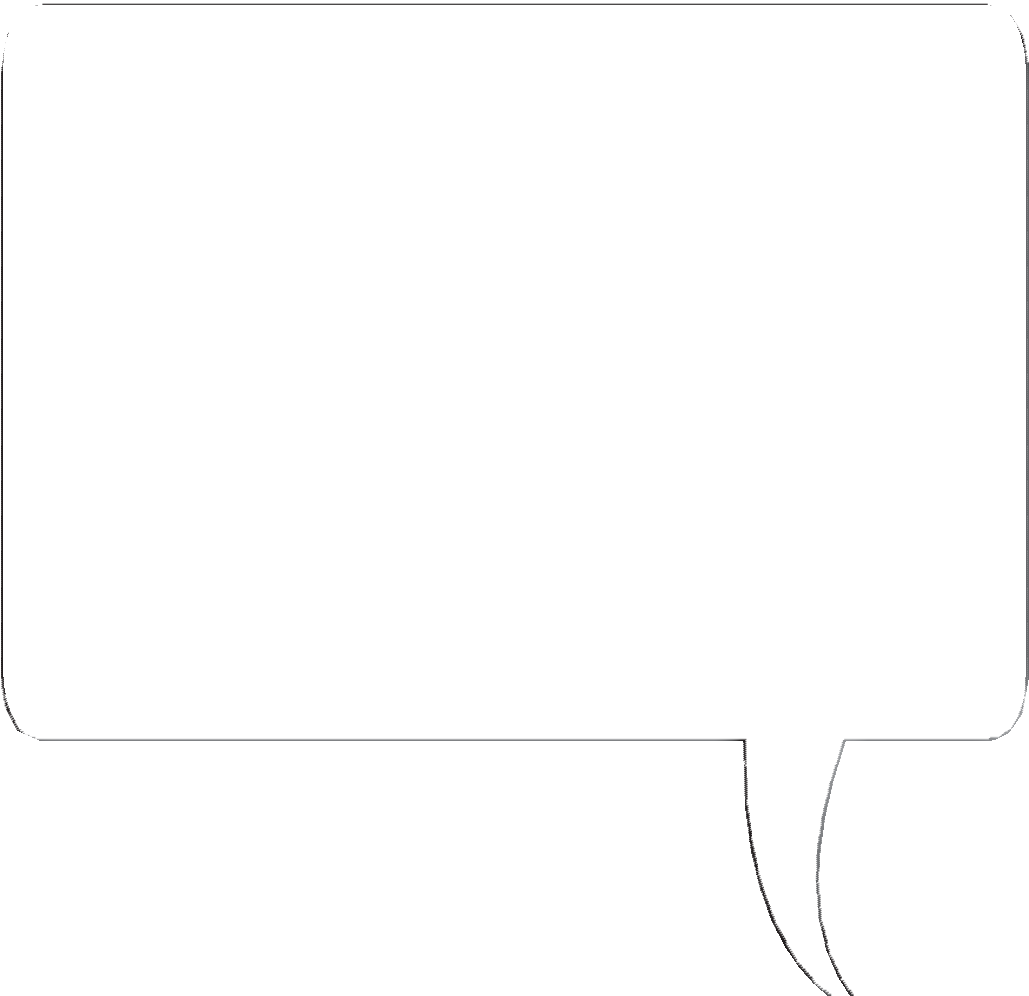 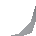 E.	F.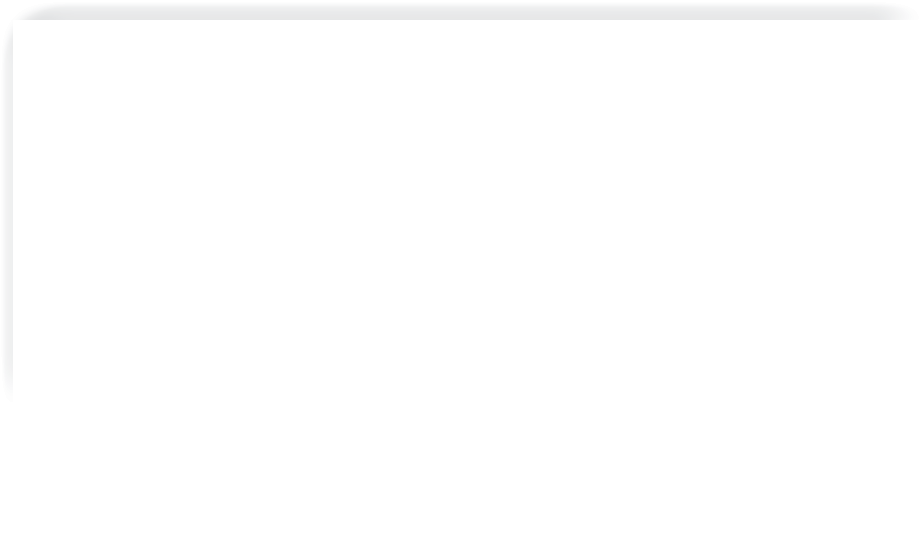 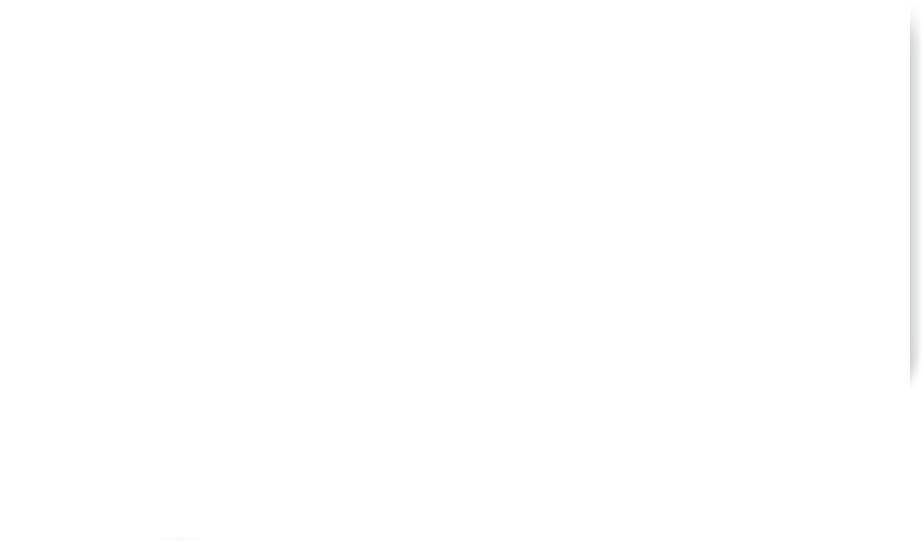 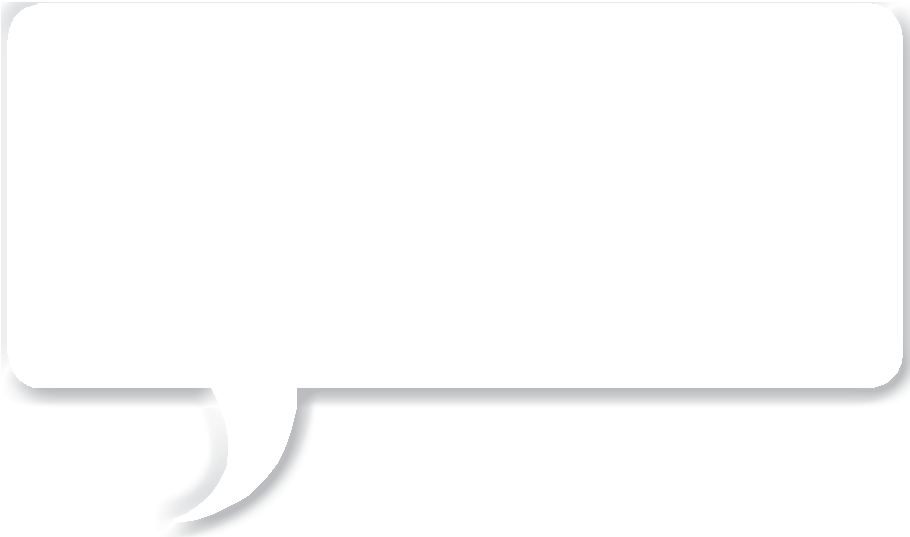 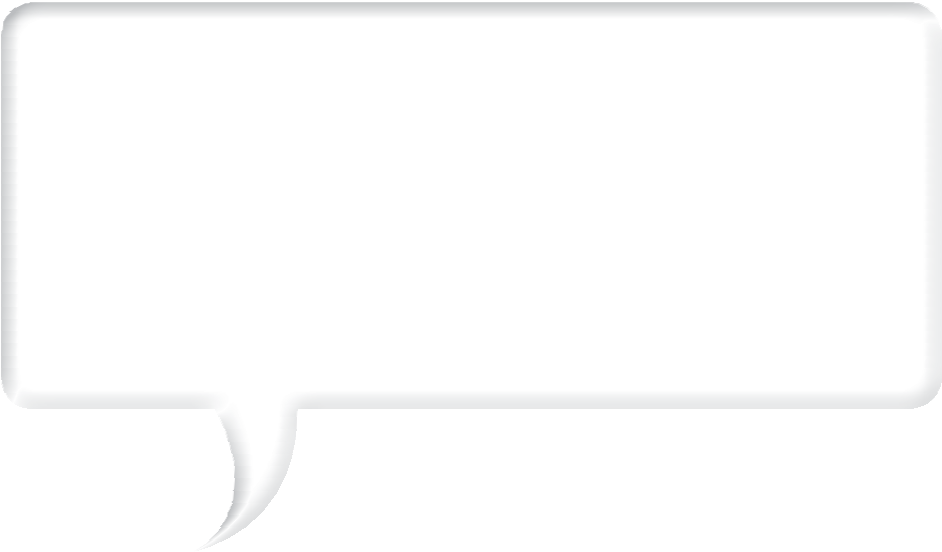 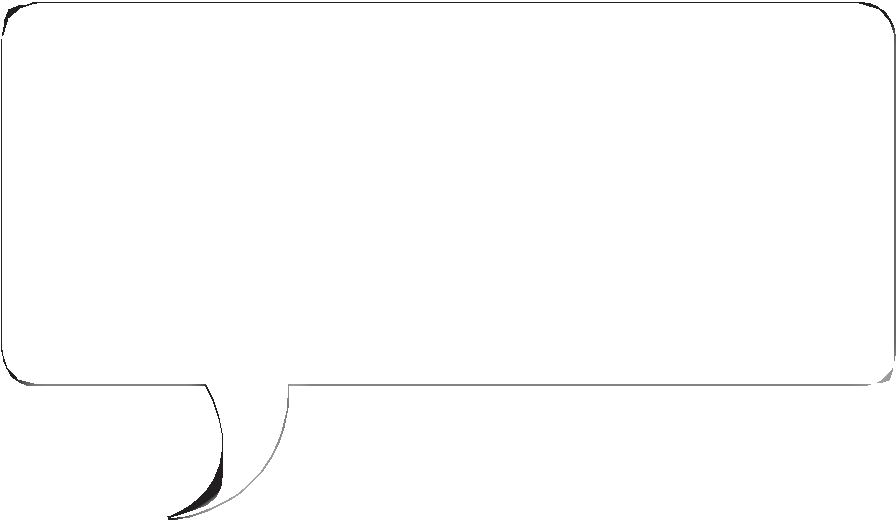 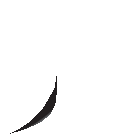 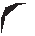 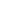 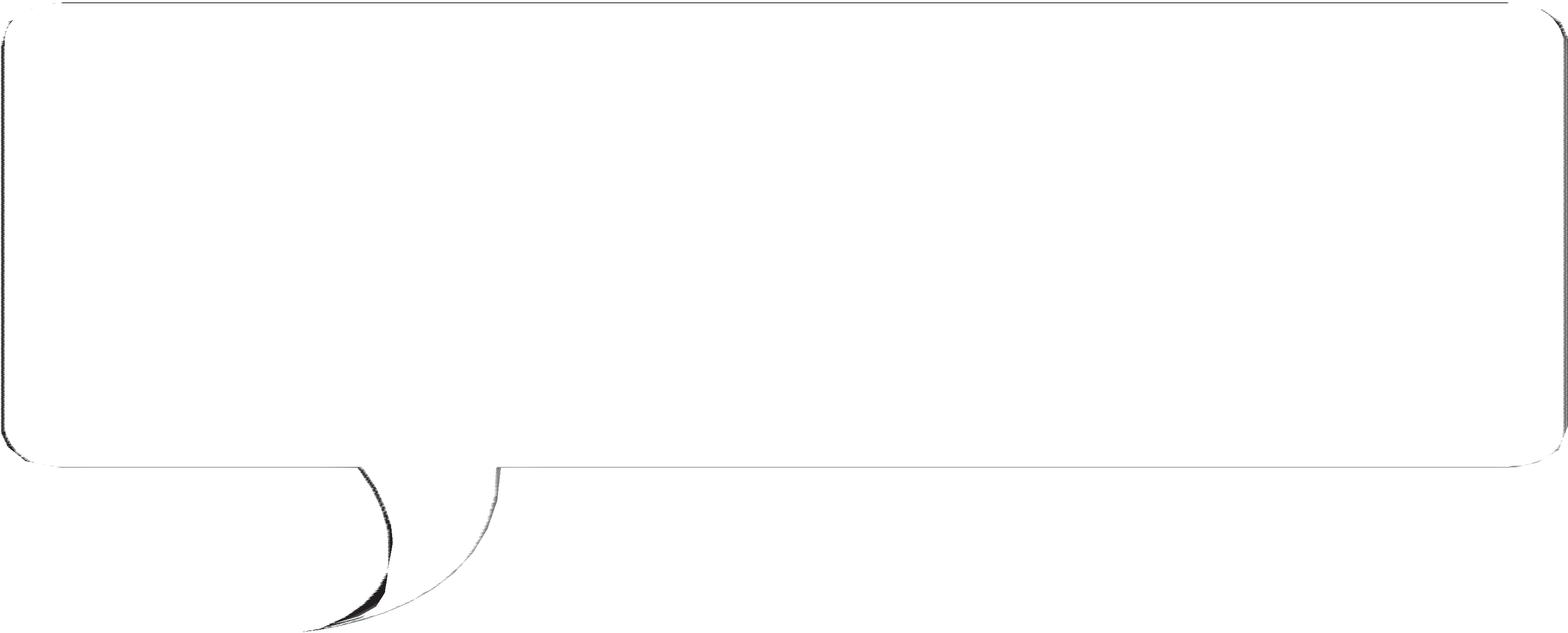 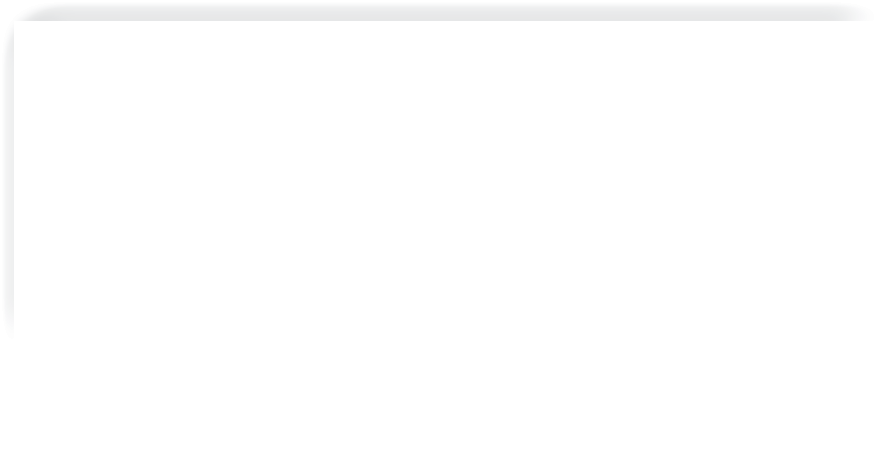 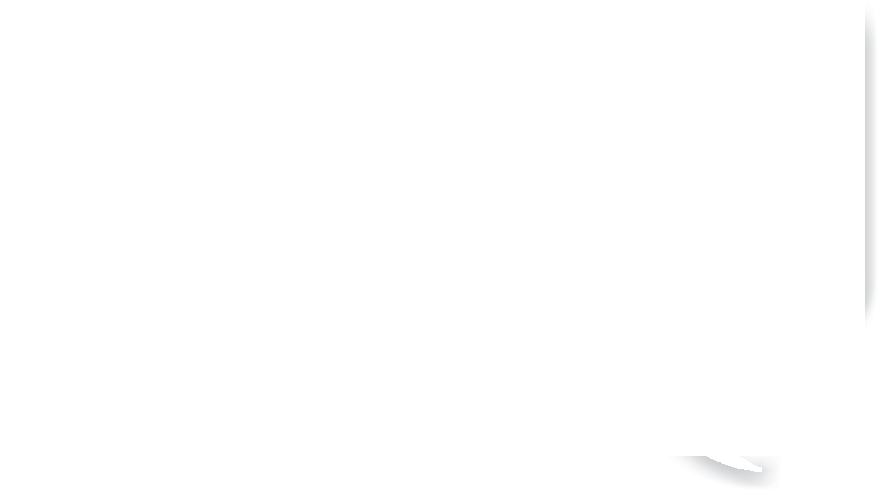 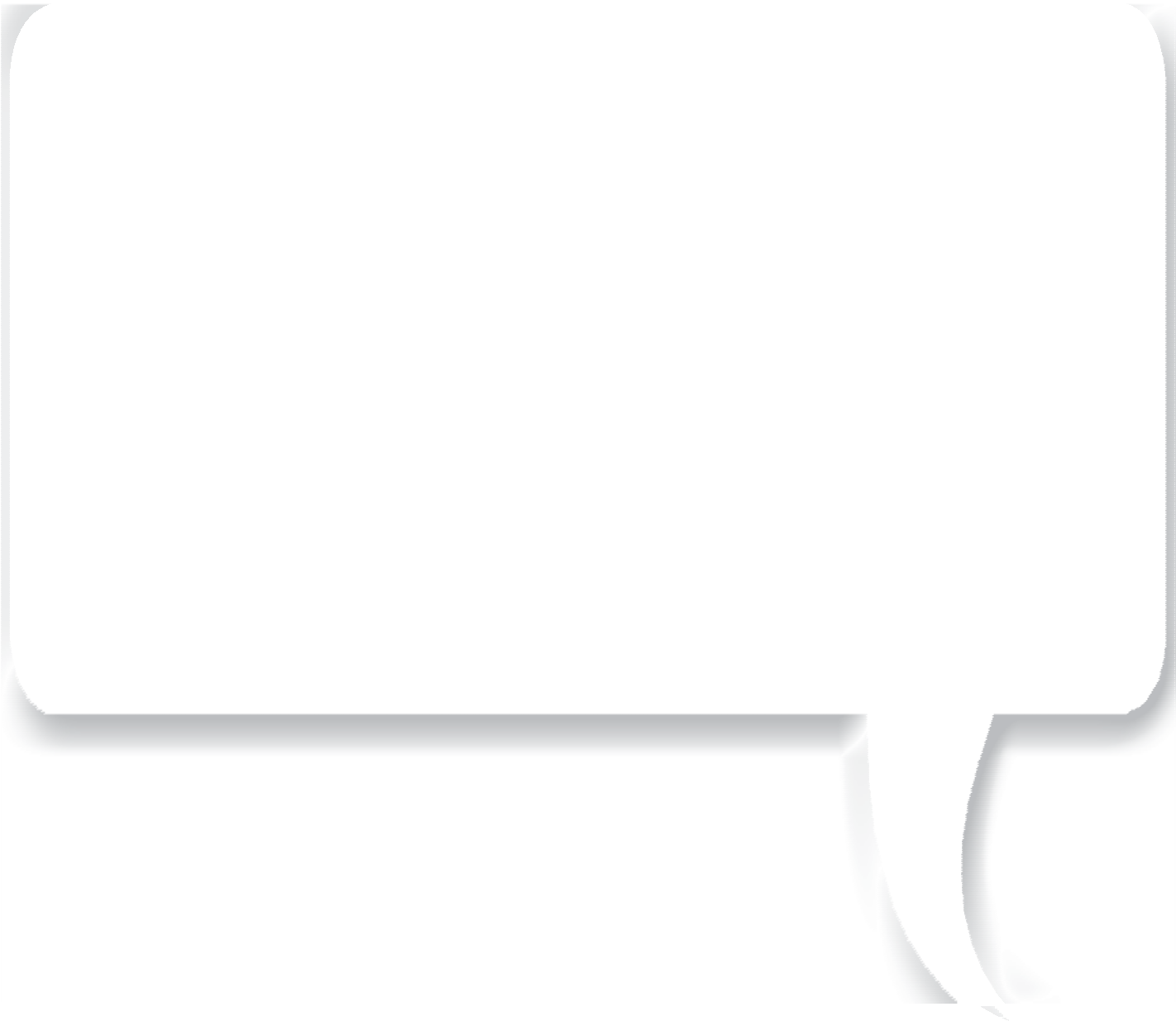 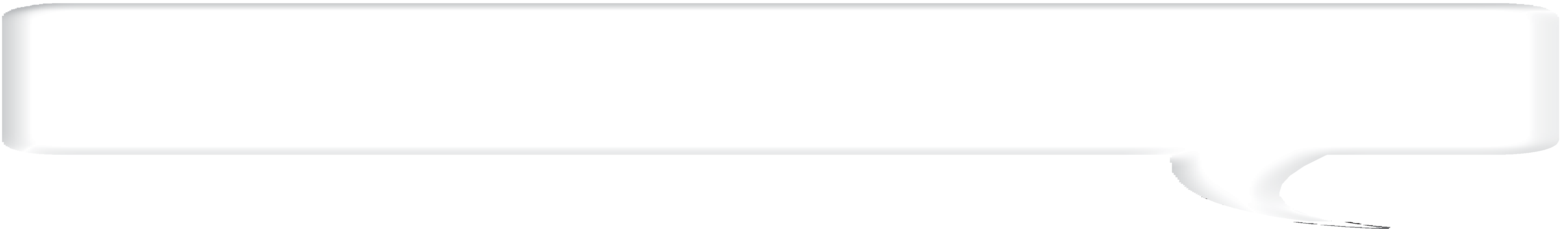 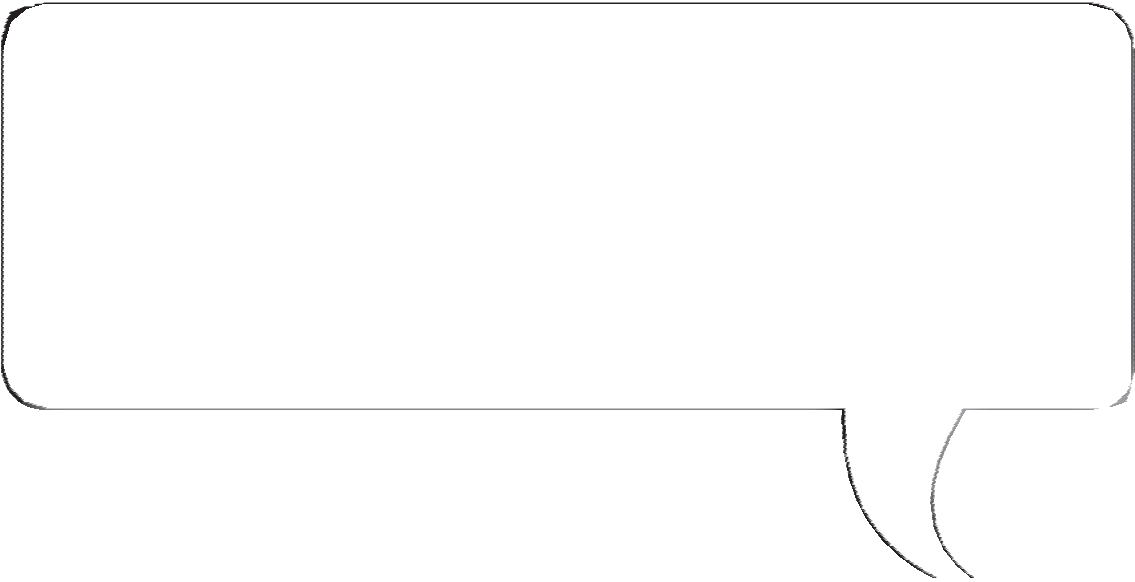 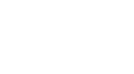 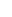 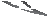 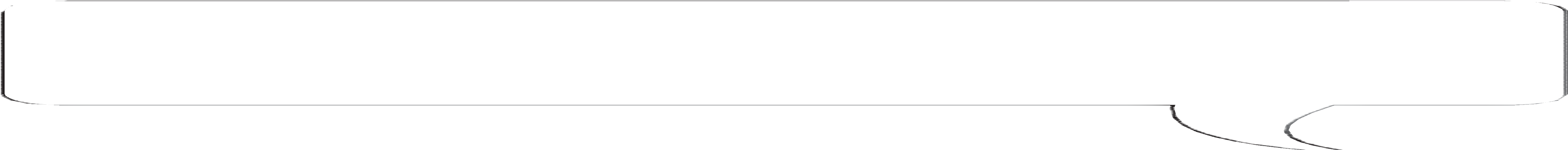 G.	H.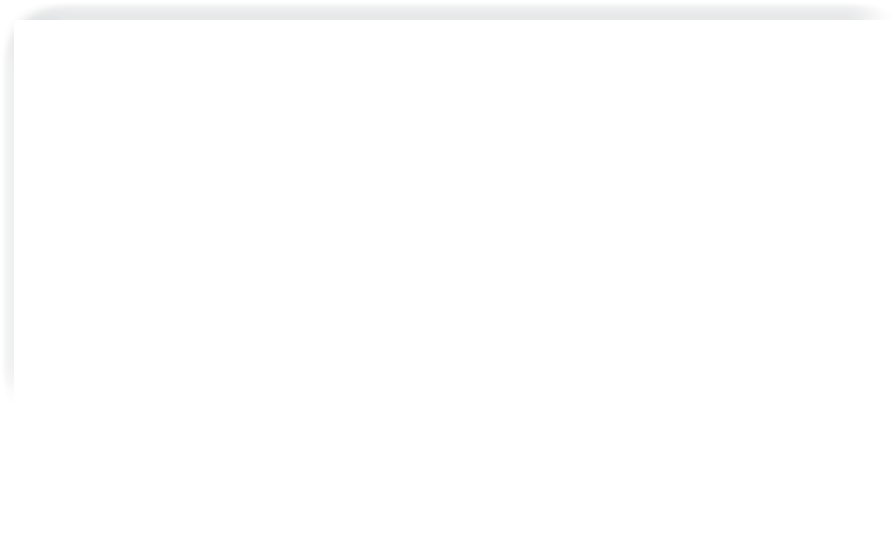 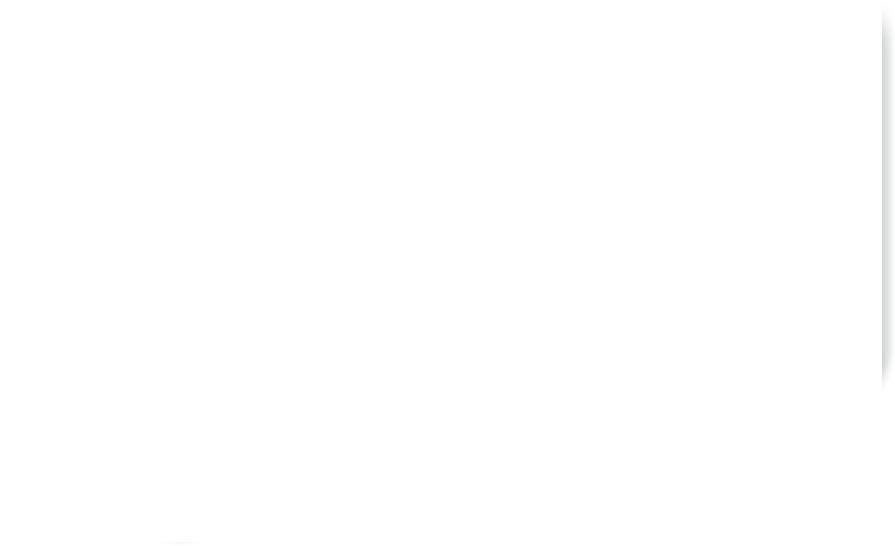 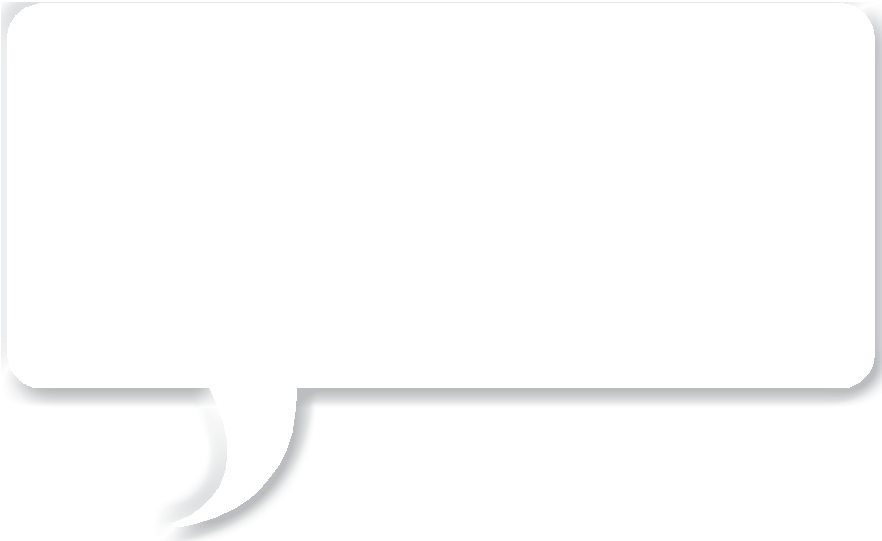 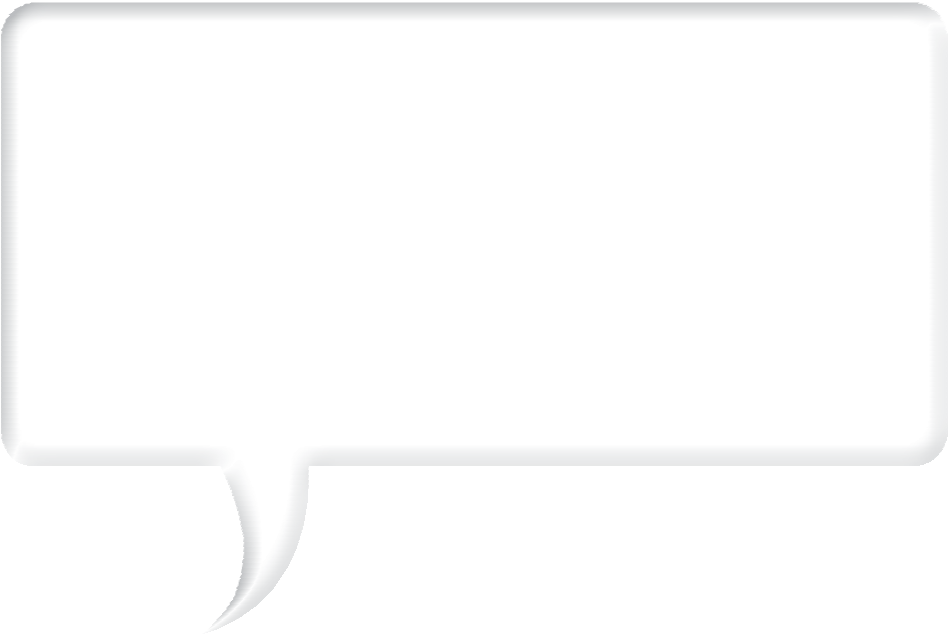 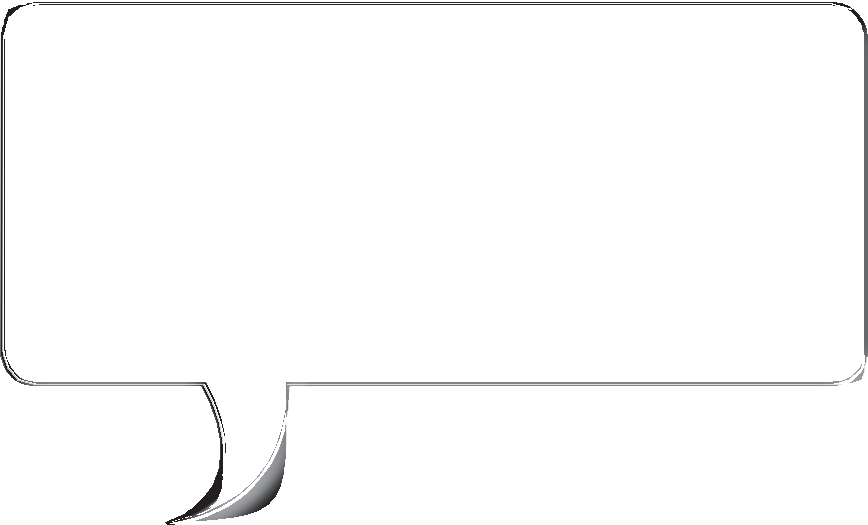 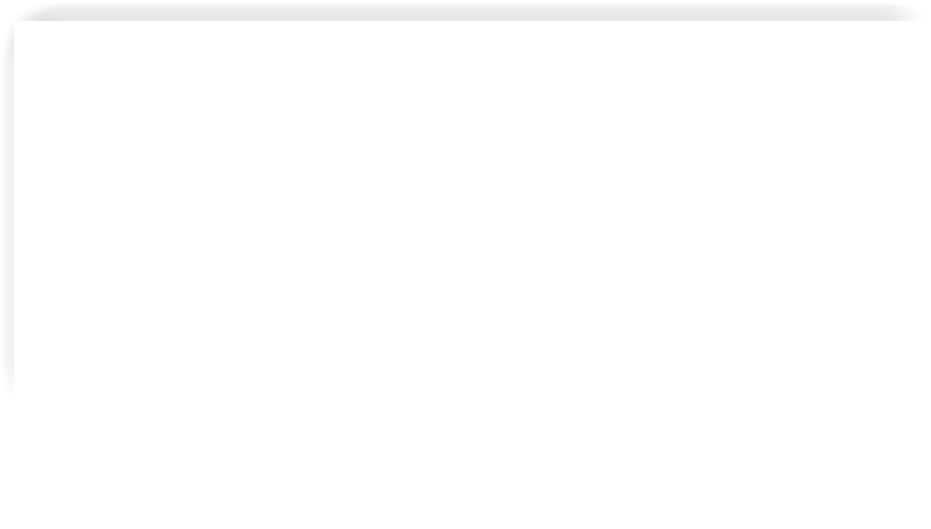 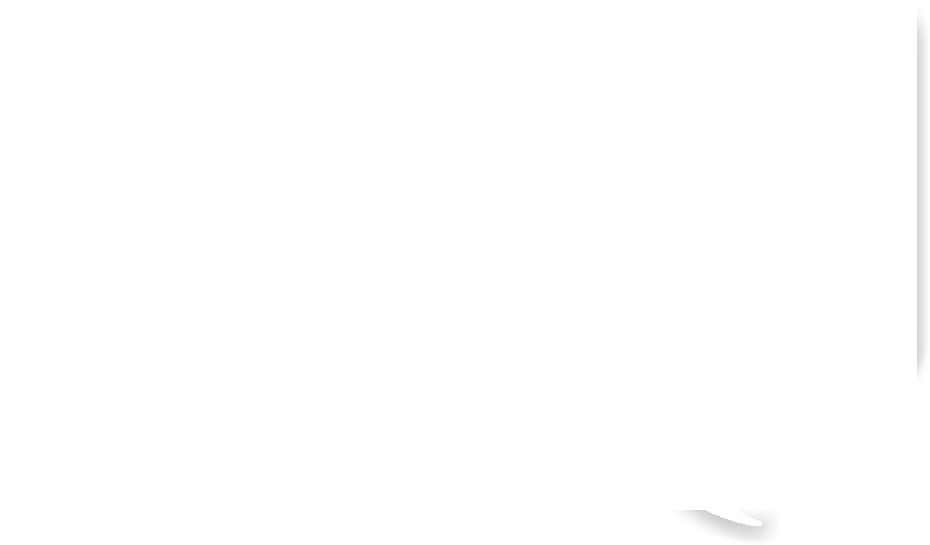 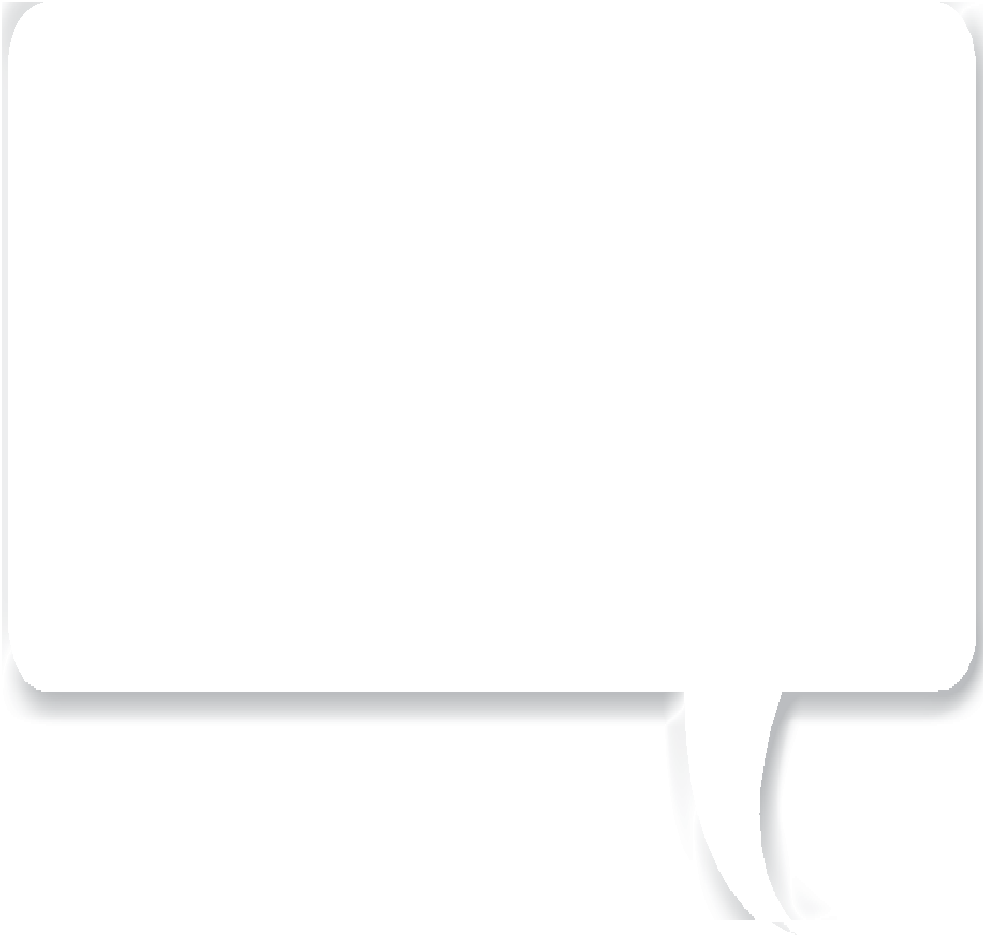 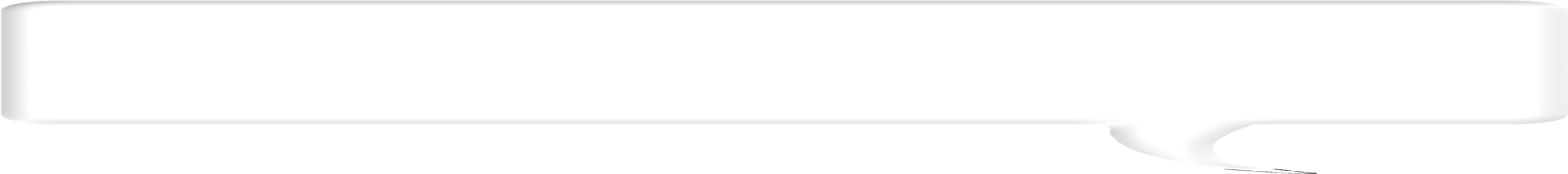 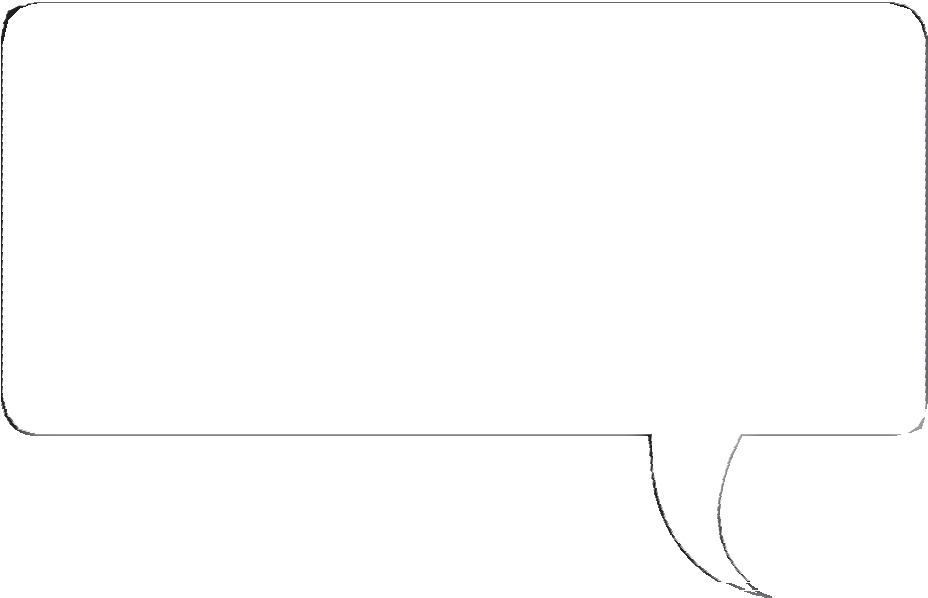 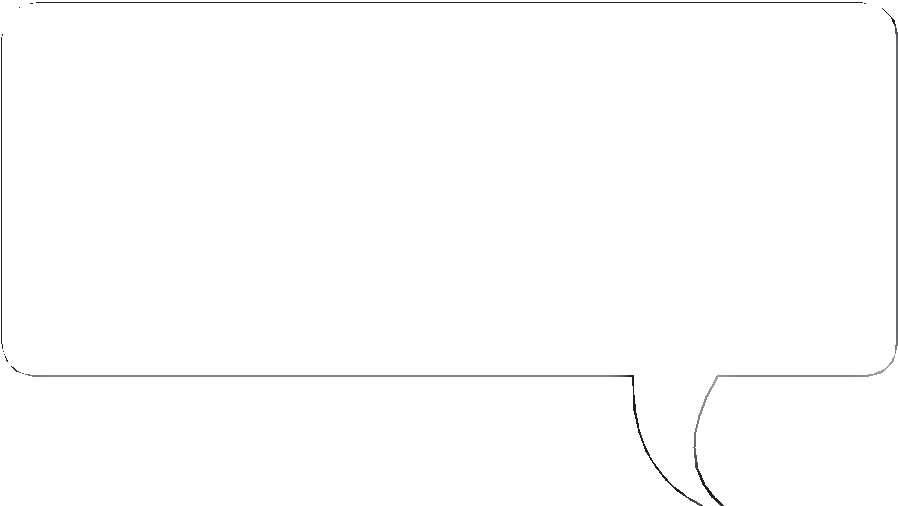 Theme A   Living together in the UK© HarperCollinsPublishers  Ltd 2016